Al Dirigente ScolasticoDell’IC Selvazzano 2La sottoscritta   ________________________________________________________________________,  					cognome e nome				    Docente		   Infanzia		          Primaria		                 Secondaria I grado   DSGA		 Assistente Amministrativo	        Collaboratore scolasticoin servizio con contratto a tempo __________________________________________________________                                                                                                            indeterminato/determinato   presso il Plesso________________________________________________________________________, CHIEDEl'interdizione anticipata dal lavoro per complicanze della gestazione ai sensi dell'art. 17 del decreto legislativo 26 marzo 2001, n. 151 (Testo unico delle disposizioni legislative in materia di tutela e sostegno della maternità e della paternità, a norma dell’articolo 15 della legge 8 marzo 2000, n. 53) a partire dal giorno |______________| per complessivi giorni |_______|. La sottoscritta comunica il domicilio presso il quale desidera sia effettuata l’eventuale visita medico-fiscale:via |_____________________________| n. |__________| comune |_______________| prov. |______|A tal fine, la sottoscritta allega alla presente certificato medico redatto dal dott. |________________________| in data |_____________|, indicante anche diagnosi, prognosi e data presunta del parto.Informa, infine, che l'U.S.S.L. di appartenenza è la n. |_______| di |__________________________|Data________________							Firma								______________________________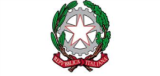 ISTITUTO COMPRENSIVOSELVAZZANO 2MATERNITA’GRAVI COMPLICANZE DELLA GESTAZIONEDOCENTIATA